ЗавданняІІ етапу Всеукраїнської олімпіади з хімії10 класІ блок1. Газова суміш складається з алкену й алкіну, об’єми яких відносяться як 2:3. У складі молекул цих вуглеводнів кількість атомів Карбону однакова. Відносна густина суміші за гелієм  становить 13,7. Визначте молекулярні формули вуглеводнів.2. З кальцій карбіду масою 28 г, у якому масова частка домішок становить 20%, одержали вуглеводень, з яким здійснили реакцію Кучерова. Яка маса срібла виділиться після взаємодії продукту реакції Кучерова з надлишком амоніачного розчину аргентум(І) оксиду? Запишіть рівняння усіх вказаних реакцій.ІІ блок1. Перетворіть запропоновану схему окисно-відновної реакції на рівняння. Користуючись йонно-електронним методом, доберіть коефіцієнти.3Na2SO3 + 2KMnO4 + H2O  3Na2SO4 + 2MnO2 + 2KOH 2. Речовина А за нормальних умов – безбарвна рідина, з низькою температурою кипіння, нерозчинна у воді, має характерний запах. Якщо речовина А взаємодіє з хлором за умови ультрафіолетового опромінення, то утворюється одна сполука – В. Якщо взаємодія з хлором відбувається за наявності каталізатора, то утворюється дві сполуки: рідина D і газ С. Якщо газ С пропустити крізь розчин аргентум(І) нітрату, то випаде білий осад. Визначте речовини А, В, D і C та складіть рівняння усіх вказаних реакцій.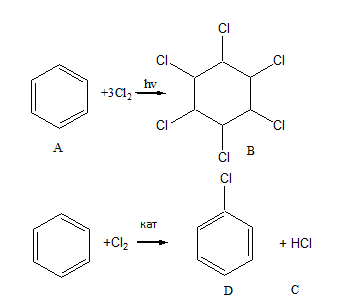 AgNO3+HCl  AgCl+ HNO3ІІІ блок1. Вуглеводень циклічної будови без розгалужень у циклічному ланцюгу має густину пари за киснем 1,75. Масова частка Гідрогену в цій речовині становить 14,3%. Визначте формулу вуглеводню та напишіть його структурну формулу. Запишіть формули його усіх ізомерів та дайте їм назви за ІЮПАК.2. Під час нагрівання 30 г насиченого одноатомного спирту невідомого складу з концентрованою сульфатною кислотою утворилось 17,85 г алкену. Відносний вихід алкену становив 85%. Під час окиснення цього спирту утворилася безбарвна летка рідина з характерним запахом, яка використовується, як розчинник. Визначте будову спирту, якщо відомо, що продукт його окиснення не вступає в реакцію «срібного дзеркала». Напишіть рівняння усіх вказаних реакцій та назвіть усі речовини.Дано:V(CnH2n): V(CnH2n-2)=2:3DHe=13,71(CnH2n)=0,42( CnH2n-2)=0,61M1+2M2=M(суміші)M(суміші)= DHe. M(He)=13,7.4=54,80,4*14n+0,6*(14n-2)=54,814n=56n=4C4H8 – бутенC4H6 – бутинВизначити формули1(CnH2n)=0,42( CnH2n-2)=0,61M1+2M2=M(суміші)M(суміші)= DHe. M(He)=13,7.4=54,80,4*14n+0,6*(14n-2)=54,814n=56n=4C4H8 – бутенC4H6 – бутинДано:m(CaC2)=28г(дом)=20%CaC2 + 2H2O  C2H2 + Ca(OH)2C2H2 + H2OCH3CHOCH3CHO + Ag2O CH3COOH + Ag( CaC2)=100-20=80%m(CaC2)=28*0,8=22,4 г(CaC2)=m/M=0,35 моль( C2H2)= 0,35 моль( CH3CHO)=m/M=0,35 моль( Ag)= 0,35*2=0,7 мольm(Ag)-?CaC2 + 2H2O  C2H2 + Ca(OH)2C2H2 + H2OCH3CHOCH3CHO + Ag2O CH3COOH + Ag( CaC2)=100-20=80%m(CaC2)=28*0,8=22,4 г(CaC2)=m/M=0,35 моль( C2H2)= 0,35 моль( CH3CHO)=m/M=0,35 моль( Ag)= 0,35*2=0,7 мольS+4-2e S+6          Mn+7+3e Mn+4   23632Дано:DО2=1,75(Н)=14,3%M(в/в)= DО2. M(О2)=1,75*32=56( С)=100-(Н)=100-14,3=85,7%С:Н=85,7/12:14,3/1=7,14:14,3=1:2СН2 –найпростіша формулаn=М(в/в)/Mr(СН2)=56/14=4C4H8Оскільки, за умовою вуглеводень циклічної будови без розгалужень у циклічному ланцюгу, тоотримуємо циклобутанФормулаM(в/в)= DО2. M(О2)=1,75*32=56( С)=100-(Н)=100-14,3=85,7%С:Н=85,7/12:14,3/1=7,14:14,3=1:2СН2 –найпростіша формулаn=М(в/в)/Mr(СН2)=56/14=4C4H8Оскільки, за умовою вуглеводень циклічної будови без розгалужень у циклічному ланцюгу, тоотримуємо циклобутанциклобутанметилциклопропанБут-1-енБут-2-ен2-метилпропенДано:m(CnH2n+1)=30 гmпр(CnH2n)=17,85 г(CnH2n)=85%mтеор(CnH2n)= mпр /=17,85/0,85=21 гMr(CnH2n+1)=14 n+18Mr(CnH2n)=14 n6n=18n=3Формула спирту та можливі ізомери:Оскільки відомо, що продукт окиснення спирту не вступає в реакцію «срібного дзеркала», то це кетон, а спирт відповідно буде вторинним.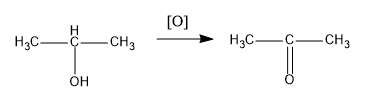      Пропан-2-ол                     Пропан-2-онВизначити формулиmтеор(CnH2n)= mпр /=17,85/0,85=21 гMr(CnH2n+1)=14 n+18Mr(CnH2n)=14 n6n=18n=3Формула спирту та можливі ізомери:Оскільки відомо, що продукт окиснення спирту не вступає в реакцію «срібного дзеркала», то це кетон, а спирт відповідно буде вторинним.     Пропан-2-ол                     Пропан-2-он